      Uni Care Hospice is seeking compassionate, caring individuals to provide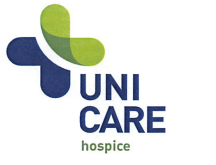 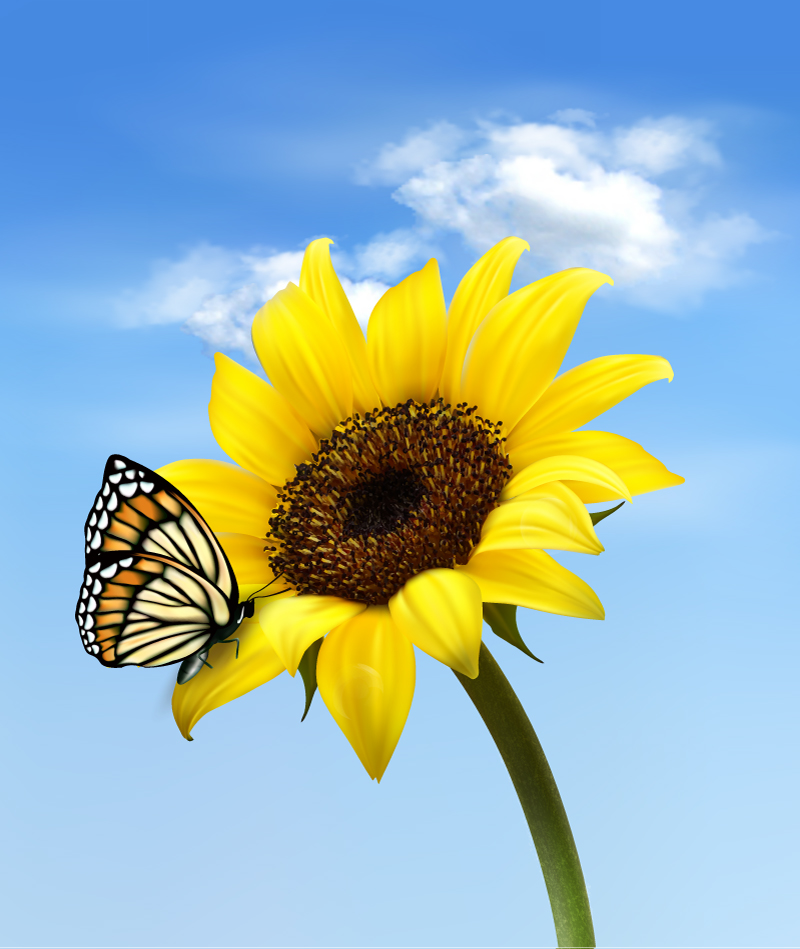      support and companionship to hospice patients living with a terminal illness.     We offer a comprehensive volunteer training program to include:   Introduction to Hospice   Effective Communication Skills   Companionship and Emotional Support   Caregiver Relief                        For more information or to schedule training contact:Julie Perez, Volunteer Coordinator1510 South Escondido Blvd., Suite 104, Escondido, CA 92025Local Tel: 760.566.3345   Toll free: 888.624.3345  Fax: 888.768.3345Uni Care Hospice is licensed by the California Department of Public Health, Centers for Medicare and Medicaid (CMS) and has received the gold seal of approval from the Joint Commission. Uni Care Hospice is a proud member of the National Hospice and Palliative Care Organization and the San Diego County Hospice-Veterans Partnership (HVP) dedicated to providing quality services through the end of life for Veterans